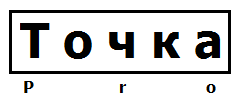 ООО «ТочкаПРО»ООО «ТочкаПРО»Адрес: г. Вологда, ул. Возрождения, 47, кв. 247ИНН 3525453077Банк Вологодское Отделение № 8638 ПАО Сбербанк  г. ВологдаБИК 041909644Р/с 40702810612000008885К/с 30101810900000000644Адрес: г. Вологда, ул. Возрождения, 47, кв. 247ИНН 3525453077Банк Вологодское Отделение № 8638 ПАО Сбербанк  г. ВологдаБИК 041909644Р/с 40702810612000008885К/с 30101810900000000644Тел. +7-911-500-68-62 ДмитрийТел. +7-911-500-68-62 ДмитрийКостюмы лето женскиеКостюмы лето женскиеКостюмы лето женскиеНаименование, фотоОписаниеЦенаКостюм "ЗОЛУШКА" куртка, брюки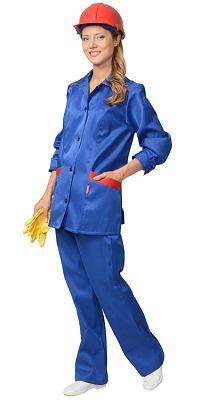 Куртка длинная, с застёжкой на пуговицы, кокетками и вертик. рельефами. Брюки с боковой застёжкой. ГОСТ 12.4.280-2014Состав: 80% ПЭ, 20% ХБТкань/Материал верха: смесоваяСезон: летоПлотность/Толщина материала: 190 г/кв.мКомплектность: Куртка, брюкиРазмерный ряд: с 88-92 по 120-124Ростовка: с 158-164 по 170-176Объем: 0.0048Вес изделия: 0.835940.00Костюм "УДАРНИЦА" куртка, п/к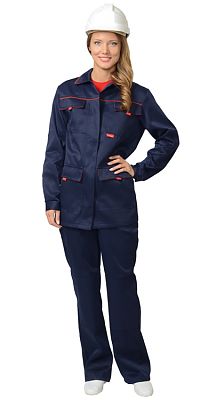 Куртка длинная, с потайной заст. на пуговицы, карманы с клапанами, налокотники. П/комб. с наколенниками. ГОСТ 12.4.280-2014Состав: 80% ПЭ, 20% ХБТкань/Материал верха: смесоваяСезон: летоЦвет: Синий.Плотность/Толщина материала: 200 г/кв.м.Комплектность: Куртка, полукомбинезонРазмерный ряд: с 88-92 по 120-124Ростовка: с 158-164 по 170-176Объем: 0.0048Вес изделия: 1.21200.00Костюм "МЕХАНИК" куртка, брюки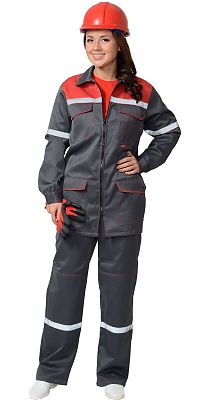 Куртка прямого силуэта, с центральной застежкой на молнию; клапаны карманов и манжеты застегиваются на кнопки. Брюки с гульфиком на молнии и застежкой пояса на кнопку; с наколенниками. СОП-25 мм.Состав: 80% ПЭ, 20% ХБТкань/Материал верха: смесоваяСезон: летоЦвет: Серый.Плотность/Толщина материала: 215 г/кв.мКомплектность: Куртка, брюкиРазмерный ряд: с 88-92 по 128-132Ростовка: с 158-164 по 170-176Световозвращающий материал: 25 ммОбъем: 0.0048Вес изделия: 1Цвет отделки: Красный.1220.00Костюм "ФАВОРИТ" куртка, брюки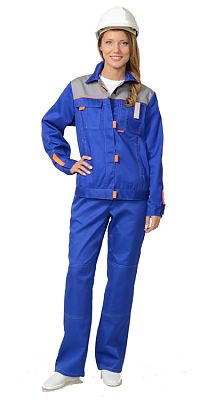 Куртка прямого силуэта; короткая; с центральной потайной застёжкой на тесьму-"молнию"; отложным воротником; нагрудными накладными карманами с клапаном; карманами в вертикальных швах. Брюки прямого покроя, с застёжкой гульфика на молнию, с притачным поясом, частично стянутым эластичной лентой, застёгивающимся на 1 пуговицу; с двумя боковыми карманами с фигурным входом; одним задним карманом и наколенниками.Состав: 65% ПЭ, 35% ХБТкань/Материал верха: смесоваяСезон: летоЦвет: Васильковый..Плотность/Толщина материала: 215 г/кв.мКомплектность: Куртка, брюкиРазмерный ряд: с 88-92 по 120-124Ростовка: с 158-164 по 170-176Световозвращающий материал: 25 ммОбъем: 0.0048Вес изделия: 0.976Цвет отделки: Св. серый1750.00Костюм "ФАВОРИТ" женский куртка, брюки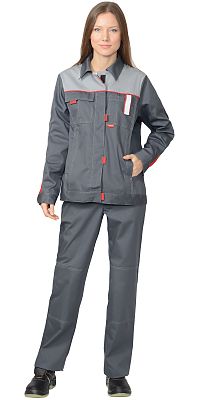 Куртка прямого силуэта; короткая; с центральной потайной застёжкой на тесьму-"молнию"; отложным воротником; нагрудными накладными карманами с клапаном; карманами в вертикальных швах.Брюки прямого покроя, с застёжкой гульфика на молнию, с притачным поясом, частично стянутым эластичной лентой, застёгивающимся на 1 пуговицу; с двумя боковыми карманами с фигурным входом; одним задним карманом и наколенниками.Состав: 65% ПЭ, 35% ХБТкань/Материал верха: смесоваяСезон: летоЦвет: Т.серый..Плотность/Толщина материала: 245 г/кв.м.Комплектность: Куртка, брюкиРазмерный ряд: с 88-92 по 120-124Ростовка: с 158-164 по 170-176Световозвращающий материал: 25 ммОбъем: 0.0016Вес изделия: 0.7Цвет отделки: Св. серый1750.00Костюм "ВОЛОГДА" куртка, брюки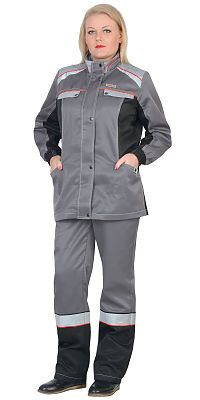 Куртка удлиненная; прямого силуэта, с центральной застежкой на молнию, светрозащитной планкой ,застегивающуюся на кнопки. Брюки прямого покроя, с застёжкой спереди на молнию, с притачным поясом, частично стянутым эластичной лентой и застёгивающимся на 1 пуговицу; с 5 шлевками; с двумя боковыми карманами с наклонным входом, с двумя задними карманами.Состав: 80% ПЭ, 20% ХБТкань/Материал верха: смесоваяСезон: летоЦвет: Ср. серыйПлотность/Толщина материала: 230 г/кв.м.Комплектность: Куртка, брюкиРазмерный ряд: с 88-92 по 128-132Ростовка: с 158-164 по 170-176Световозвращающий материал: 50 мм1765.00